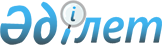 О внесении изменений в приказ исполняющего обязанности Министра по инвестициям и развитию Республики Казахстан от 27 марта 2015 года № 352 "Об утверждении Правил допуска авиакомпаний к выполнению регулярных внутренних коммерческих воздушных перевозок"Приказ и.о. Министра транспорта Республики Казахстан от 24 ноября 2023 года № 94. Зарегистрирован в Министерстве юстиции Республики Казахстан 27 ноября 2023 года № 33684
      ПРИКАЗЫВАЮ:
      1. Внести в приказ исполняющего обязанности Министра по инвестициям и развитию Республики Казахстан от 27 марта 2015 года № 352 "Об утверждении Правил допуска авиакомпаний к выполнению регулярных внутренних коммерческих воздушных перевозок" (зарегистрирован в Реестре государственной регистрации нормативных правовых актов № 11460) следующие изменения:
      в Правилах допуска авиакомпаний к выполнению регулярных внутренних коммерческих воздушных перевозок, утвержденных указанным приказом:
      пункт 7 изложить в следующей редакции:
      "7. Устанавливаются следующие квалификационные требования для допуска авиакомпаний к выполнению регулярных внутренних коммерческих воздушных перевозок:
      1) для выполнения местных (внутриобластных) коммерческих воздушных пассажирских перевозок:
      наличие сертификата эксплуатанта, выданное уполномоченным органом;
      наличие парка воздушных судов с действующими сертификатами летной годности в количестве, необходимом для выполнения полетов по установленному авиакомпанией расписанию (с учетом резервирования), но не менее двух воздушных судов одинаковой пассажировместимости (в собственности или аренде (находящихся в лизинге) на срок не менее трех лет);
      наличие персонала в каждом аэропорту, в (из) которых планируются местные (внутриобластные) коммерческие воздушные пассажирские перевозки, или наличие заключенного договора на наземное обслуживание;
      2) для выполнения региональных (внутриреспубликанских) коммерческих воздушных пассажирских перевозок:
      наличие сертификата эксплуатанта, выданное уполномоченным органом;
      наличие парка воздушных судов с действующими сертификатами летной годности в количестве, необходимом для выполнения полетов по установленному авиакомпанией расписанию (с учетом резервирования), но не менее трех воздушных судов одинаковой пассажировместимости (в собственности или аренде (находящихся в лизинге) на срок не менее трех лет);
      наличие опыта работы по выполнению нерегулярных перевозок или выполнению местных (внутриобластных) пассажирских авиаперевозок не менее одного года, за исключением выполнения полетов в аэродромы, имеющие ограничения по типам воздушных судов, а также авиакомпаний, выполнявших регулярные рейсы в качестве структурного подразделения в составе другой авиакомпании под одним сертификатом эксплуатанта;
      наличие персонала по размещению ресурсов в автоматизированной системе бронирования и продажи авиаперевозок;
      наличие персонала в каждом аэропорту, где планируется выполнение региональных (внутриреспубликанских) пассажирских авиаперевозок или наличие заключенного договора на наземное обслуживание;
      наличие и достаточность финансовых ресурсов, под которым подразумевается способность авиакомпании выполнять полеты, в соответствии с предлагаемым расписанием по авиамаршруту (авиамаршрутам) в течение тридцати календарных дней без учета дохода, предполагаемого с момента эксплуатации авиамаршрута;
      наличие заключенного договора на размещение ресурсов в одной из автоматизированных систем продаж авиаперевозок, включая оформление перевозочных документов в электронной и бумажной формах;
      наличие собственного интернет-ресурса, предоставляющего онлайн-бронирование и продажу авиабилетов и/или наличие офисов продаж авиабилетов не менее чем в двух городах, в которые планируется выполнение полетов.";
      в пункте 8:
      подпункты 11) и 12) изложить в следующей редакции:
      "11) справка о найме персонала в каждом аэропорту, в которых планируется открытие внутренних регулярных рейсов или копия заключенного договора на наземное обслуживание;";
      12) справка с указанием наличия собственного интернет-ресурса, предоставляющего возможность онлайн-бронирования и продажи авиабилетов и/или справка с указанием наличия офисов продаж авиабилетов не менее чем в двух городах, в которые планируется выполнение полетов.";
      подпункт 13) исключить.
      2. Комитету гражданской авиации Министерства транспорта Республики Казахстан в установленном законодательством порядке обеспечить:
      1) государственную регистрацию настоящего приказа в Министерстве юстиции Республики Казахстан;
      2) размещение настоящего приказа на интернет-ресурсе Министерства транспорта Республики Казахстан.
      3. Контроль за исполнением настоящего приказа возложить на курирующего вице-министра транспорта Республики Казахстан.
      4. Настоящий приказ вводится в действие по истечении десяти календарных дней после дня его первого официального опубликования.
      "СОГЛАСОВАН"Министерство национальной экономикиРеспублики Казахстан
					© 2012. РГП на ПХВ «Институт законодательства и правовой информации Республики Казахстан» Министерства юстиции Республики Казахстан
				
      исполняющий обязанностиМинистра транспортаРеспублики Казахстан

С. Аблалиев
